FIȘĂ DE LUCRU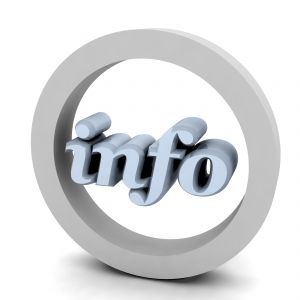 CERINȚĂ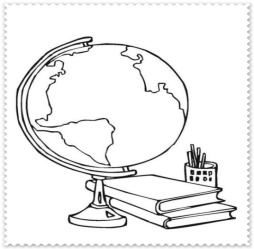 Creați pe partiția D un folder cu numele ZOO, apoi în acest folder creați trei subfoldere cu numeleANIMALE,PĂSĂRI,REPTILE , iar în subfolderele  ANIMALE două foldere cu numele ANIMALE  DOMESTICE,ANIMALE  SĂLBATICE în fiecare dintre ele câte un 4 fișier cu numele unor animale și extensia .text care să conțină informații despre animalele respective.MIJLOACE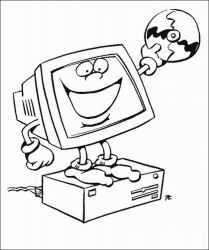 Informațiile din această lecție și realizarea unei structure arborescenteETAPE 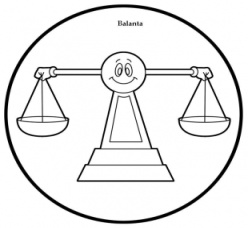 Se identifică modul de creare a unui folder .Se identifică modul de creare a unui fișier text.Se crează pe partiția D  folderul   ZOO.EXEMPLU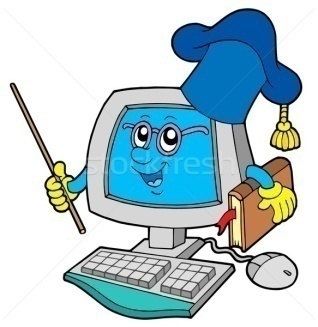 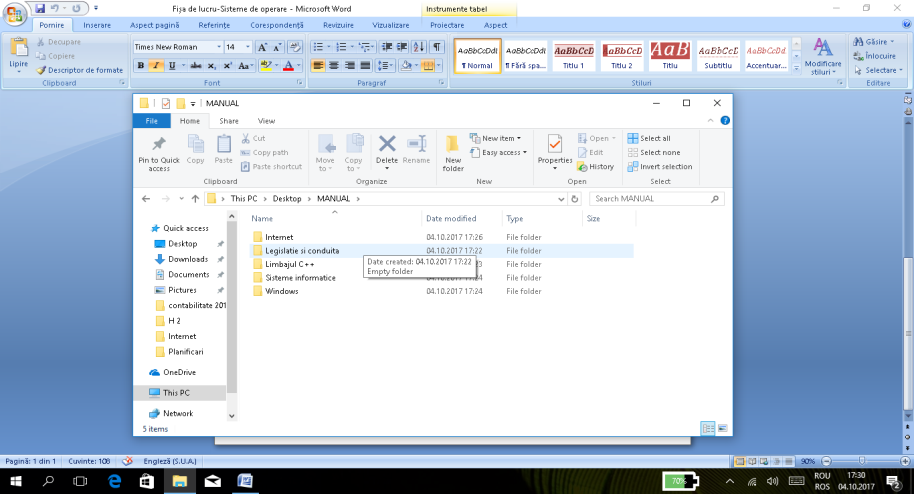 